Jefferson County 4-H CouncilRequests and Reimbursements for 4-H Club/Group or Project Expenses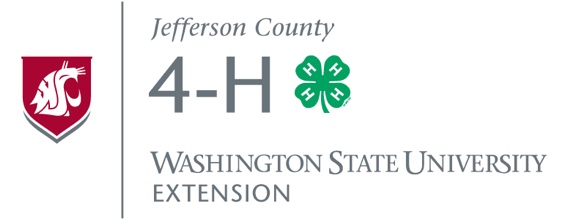 Name of 4-H Club/Group or Project:Name and Address of Person/Club/Group to be Reimbursed:I do hereby certify under penalty of perjury that the materials have been furnished, the services rendered, and/or the labor performed as described herein and that the claim is a just due and unpaid obligation against Jefferson County 4-H Council and that I am authorized to authenticate and certify said claim.Signed:4-H Club/Group Treasurer:						Date:____________________________________________________	__________________4-H Club/Group Leader:						Date:____________________________________________________	__________________PLEASE ATTACH ORIGINAL INVOICES and/or RECEIPTSTo be completed by Jefferson County 4-H Council Treasurer:Date Paid: _________________________________Check #: __________________________________DateExpense DescriptionReason for ExpenseAmountTotalTotalTotal